What Happens to a Substance in a Physical Change?A _______________ change alters the form or _______________ of _______________ but does not turn any _______________ in the matter into a _______________ substance.A _______________ that undergoes a _______________ _______________ is still the _______________ substance _______________ the change.Examples include: _______________ _______________ into water, a tree being cut _______________, and ice _______________ on a _______________.Changes of StateThe _______________ states of _______________ are: _______________, _______________ and _______________._______________ is an example of a _______________ change.  _______________ water changed state and became _______________ _______________ and mixed with the _______________.When _______________ changes state it is an example of a _______________ change.Changes in Shape or FormAnother way that a _______________ change can take place is by _______________ it as well as _______________, _______________, _______________ and _______________ matter.We know the _______________ a substance is a _______________ change because if we evaporate the water there is a crust of _______________ left _______________.Close examination shows us that the crust left is actually the _______________ that was _______________ to _______________ with.Therefore a _______________ change took place and the substance only changed _______________ or _______________.What Happens to a Substance in a Chemical Change?A _______________ in matter that produces one or more _______________ substances is a _______________ change or _______________ _______________. In some _______________ changes, a single substance _______________ down into two or more _______________ substances.For example, _______________ _______________ breaks down into _______________ and _______________ _______________.In other chemical changes, two or more substances _______________ to form different _______________.For example, _______________ is a natural chemical change.  Several _______________ combine with _______________ from the sung to _______________ new substances.Chemical Changes used everydaySome _______________ changes are used in _______________ to collect _______________._______________ uses super strong glues to make _______________ more _______________.The _______________ is heated to a _______________, and the vapor combines with _______________ and other body chemicals to form a _______________ powder._______________ is a chemical that reacts with _______________.It combines with traces of _______________ that are too small to see and creates a substance that _______________ in the _______________.Examples of Chemical ChangeOne common _______________ change is the _______________ of natural gas on a _______________ stove._______________ gas is mostly made up of the _______________ _______________ (CH4).When _______________ burns it combines with _______________ in the air and forms _______________ substances.The new substances that form include _______________ _______________ _______________ (CO2) and _______________ _______________ (H2O).Each substance can be _______________ by their _______________, which are different from those of _______________.The chemical changes that occurs when _______________, such as _______________ _______________, _______________ _______________, or _______________, burn in air is called _______________.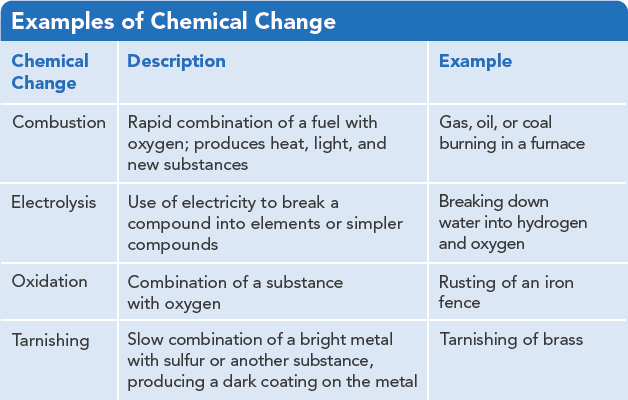 Conservation of MassIn the late 1770’s the French Chemist, _______________ _______________, measured _______________ both _______________ and _______________ a chemical change.His data showed that _______________ _______________ was _______________ or _______________ during the change.The fact that matter is not _______________ or destroyed in any _______________ or _______________ change is called the law of _______________ of _______________.If you could measure all of the _______________ _______________ and water produced when _______________ _______________ you would find that it _______________ the _______________ of the _______________ _______________ plus the mass of the _______________ from the atmosphere.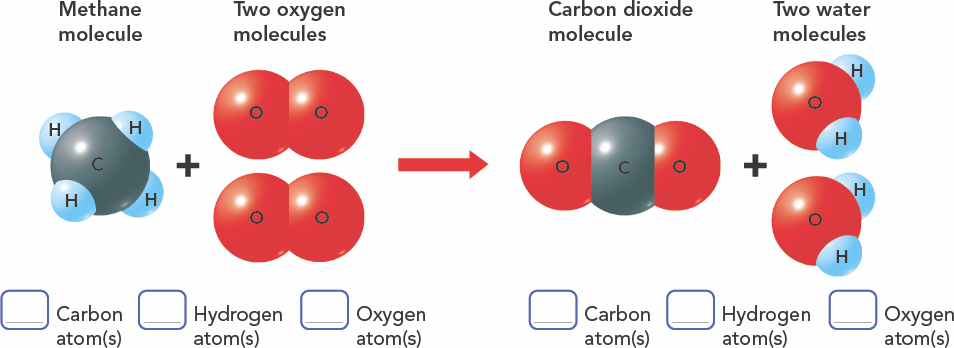 How are Changes in Energy and Matter Related?_______________ is the ability to do _______________.Every _______________ and _______________ change in matter includes a _______________ in _______________.When _______________ changes to _______________ water, it _______________ energy from the surrounding _______________.When candle wax burns, it gives off _______________ as _______________ and _______________.Like matter, _______________ is never _______________ or _______________ it only changes _______________.TemperatureThink about how it feels when you walk into an air conditioned building on a really hot summer day. Think of the _______________ _______________._______________ is a measure of how hot or cold something is.It is related to the energy of _______________ of the _______________ of _______________.The particles of gas in the warm outside air have _______________ average _______________ of _______________ than the particles of air inside the _______________ building.Thermal EnergyThermal energy is the total _______________ of the _______________ of all the particles in an object.You experience thermal energy when you describe _______________ as feeling _______________ or _______________.Temperature and thermal energy are _______________ the same, but the amount of thermal energy an object has is related to its _______________.Thermal energy naturally flows from _______________ matter to _______________ matter.Thermal Energy and Changes in MatterThermal energy is often _______________ or _______________ when _______________ changes.For example, ice _______________ thermal energy from _______________ matter as it melts making the surroundings feeling _______________.That’s why you can pack food and drinks in an ice-filled cooler.The _______________ of ice is an _______________ change, a change in which energy is _______________.Changes in matter can also occur when energy is _______________ _______________.An _______________ change _______________ energy._______________ is a chemical change that releases _______________ _______________ as _______________.Transforming Chemical EnergyThe _______________ stored in the _______________ _______________ between atoms is a form of energy called _______________ _______________.Chemical energy is stored in _______________, _______________ and even the _______________ of your body.We gain chemical energy by _______________ food._______________ fuels _______________ chemical energy and _______________ some of it as _______________ energy._______________ energy can turn into other forms of _______________ and other forms of _______________ can turn into ______________________________ energy.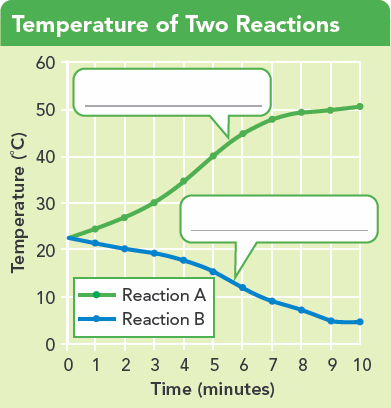 